Name: ______________________Unit 1 Test Form AWrite the correct answer.Anthony’s family drives 659 miles from Miami to Atlanta.  Then they drive another 247 miles to Nashville.  How far does Anthony’s family drive in all?_____________________________A scientist measures 3,470 milliliters of water in a beaker.  He uses 2,518 milliliters of it.  How much water is left in the beaker?_______________________Complete the pattern.6 x 10 = 606 x 100 = 6006 x 1,000 = 6,0006 x 10,000 = ___________A mining truck is loaded with 147,265 kilograms of dirt.  Another 129,416 kilograms of dirt is added.  What is the total mass of the dirt in the mining truck?______________________Visual Organization StrategyThe downtown location of Mike’s Bikes earned $179,456 last year.  The store’s riverside location earned $145,690.  How much more did the downtown location earn than the riverside location?________________________Read and write the number in another form.645,592 in word form________________________________________________________________________________________________________________________Sixty thousand, four hundred one in standard form______________________________________________________507,614 in expanded form________________________________________________________Compare using >,<, or =34,639 ____ 34,3692,709 _____ 2,790480,920 _____ 480,902Visual Organization StrategyRound the number to the place value of the underlined digit.24,786  _____________831,550  _______________Add or subtract.   4,379						57,340+ 3,284					       - 26,817  389,416						648,939+237,825					       - 584,172Visual Organization StrategyName: ______________________Unit 1 Test Form AWrite the correct answer.Anthony’s family drives 659 miles from Miami to Atlanta.  Then they drive another 247 miles to Nashville.  How far does Anthony’s family drive in all?659 + 247 = ______ miles906834A scientist measures 3,470 milliliters of water in a beaker.  He uses 2,518 milliliters of it.  How much water is left in the beaker?3,470 – 2,518 = _______ milliliters850952Complete the pattern.6 x 10 =		606 x 100 = 		6006 x 1,000 = 	6,0006 x 10,000 = 	_____60060,000Choice StrategyA mining truck is loaded with 147,265 kilograms of dirt.  Another 129,416 kilograms of dirt is added.  What is the total mass of the dirt in the mining truck?147,265 + 129,416 = ___________________ kilograms276,681345,933The downtown location of Mike’s Bikes earned $179,456 last year.  The store’s riverside location earned $145,690.  How much more did the downtown location earn than the riverside location?179,456 - 145,690 = $______________33,76635,546Read and write the number in another form.645,592 in word formSix hundred forty-five thousand, five hundred ninety-twoSix thousand forty-five hundred, five hundred ninety-twoSixty thousand, four hundred one in standard form6000,400,160,401507,614 in expanded form500,000 + 700 + 600 + 10 + 4507 + (,) + 614Choice StrategyCompare using >,<, or =34,639 ____ 34,369<>=2709 _____ 2790<>=480,920 _____ 480,902<>=Round the number to the place value of the underlined digit.24,786       24,00025,000831,550    800,000900,000Choice StrategyAdd or subtract.4,379 + 3,284 = _________7,6607,66357,340 – 26,817 = ___________40,52330,523389,416 + 237,825 = ______________627,241524,235648,939 – 584,172 = ____________64,7671,233,111Choice StrategyName: ______________________Unit 1 Test Form AWrite the correct answer.Anthony’s family drives 659 miles from Miami to Atlanta.  Then they drive another 247 miles to Nashville.  How far does Anthony’s family drive in all?______ + _______ = ________________ milesA scientist measures 3,470 milliliters of water in a beaker.  He uses 2,518 milliliters of it.  How much water is left in the beaker?_____ - ______ = _________ millilitersComplete the pattern.6 x 10 =		606 x 100 = 		6006 x 1,000 = 	6,0006 x 10,000 = 	____ 0A mining truck is loaded with 147,265 kilograms of dirt.  Another 129,416 kilograms of dirt is added.  What is the total mass of the dirt in the mining truck?____________ + ____________ = ___________________ kilogramsClosed StrategyThe downtown location of Mike’s Bikes earned $179,456 last year.  The store’s riverside location earned $145,690.  How much more did the downtown location earn than the riverside location?___________________ - _______________ = $______________Read and write the number in another form.645,592 in word form_____ hundred forty-five thousand, ____ hundred ninety-twoSixty thousand, four hundred one in standard form_ _, _ _ _507,614 in expanded form500,000 + _ _ _ _ + _ _ _ + _ _ + _Compare using >,<, or =34,639 ____ 34,3692,709 _____ 2,790480,920 _____ 480,902Round the number to the place value of the underlined digit.24,786       2_,000831,550     _00,000Closed StrategyAdd or subtract.4,379 + 3,284 = _________57,340 – 26,817 = ___________389,416 + 237,825 = ______________648,939 – 584,172 = ____________Closed StrategyName: _______________________Unit 1 Test Form AWrite the correct answer.Anthony’s family drives 659 miles from Miami to Atlanta.  Then they drive another 247 miles to Nashville.  How far does Anthony’s family drive in all?659 + 247 = 906 milesA scientist measures 3,470 milliliters of water in a beaker.  He uses 2,518 milliliters of it.  How much water is left in the beaker?3,470 – 2,518 = 850 millilitersYes/No StrategyComplete the pattern.6 x 10 =		606 x 100 = 		6006 x 1,000 = 	6,0006 x 10,000 = 	60,000A mining truck is loaded with 147,265 kilograms of dirt.  Another 129,416 kilograms of dirt is added.  What is the total mass of the dirt in the mining truck?147,265 + 129,416 = 276,681 kilogramsThe downtown location of Mike’s Bikes earned $179,456 last year.  The store’s riverside location earned $145,690.  How much more did the downtown location earn than the riverside location?179,456 - 145,690 = $ 33,766Yes/No StrategyRead and write the number in another form.645,592 in word formSix hundred forty-five thousand, five hundred ninety-twoSixty thousand, four hundred one in standard form6000,400,1507,614 in expanded form500,000 + 700 + 600 + 10 + 4Yes/No StrategyCompare using >,<, or =34,639 > 34,3692709 < 2790480,920 = 480,902Round the number to the place value of the underlined digit.24,786       24,000831,550    800,000Yes/No StrategyAdd or subtract.4,379 + 3,284 = 7,66057,340 – 26,817 = 40,523389,416 + 237,825 = 627,241648,939 – 584,172 = 64,767Yes/No Strategy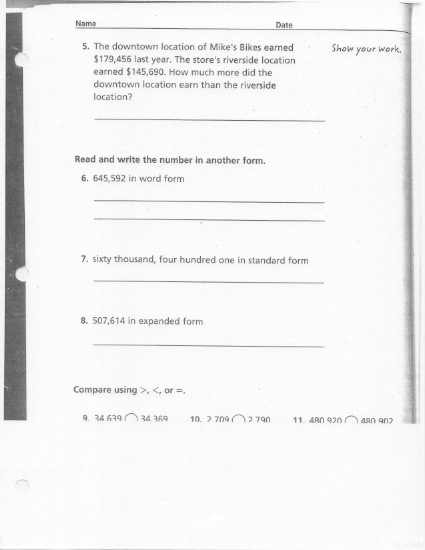 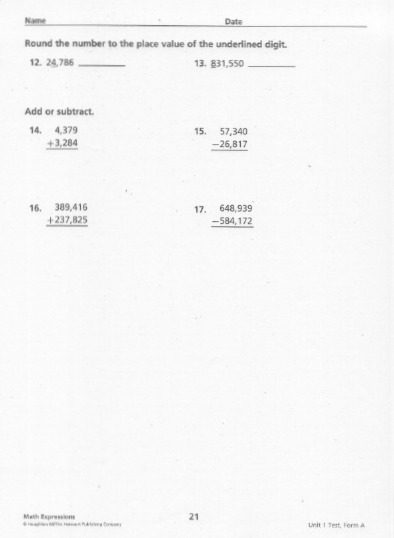 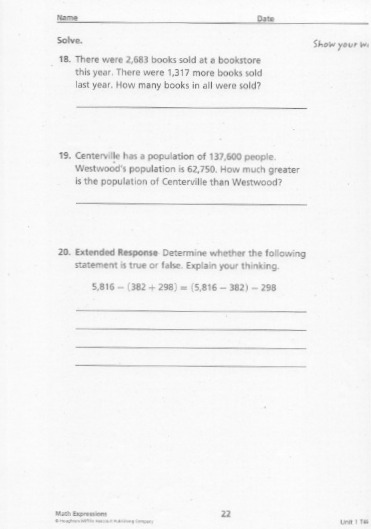 YESNOYESNOYESNOYESNOYESNOYESNOYESNOYESNOYESNOYESNOYESNOYESNOYESNOYESNOYESNOYESNOYESNO